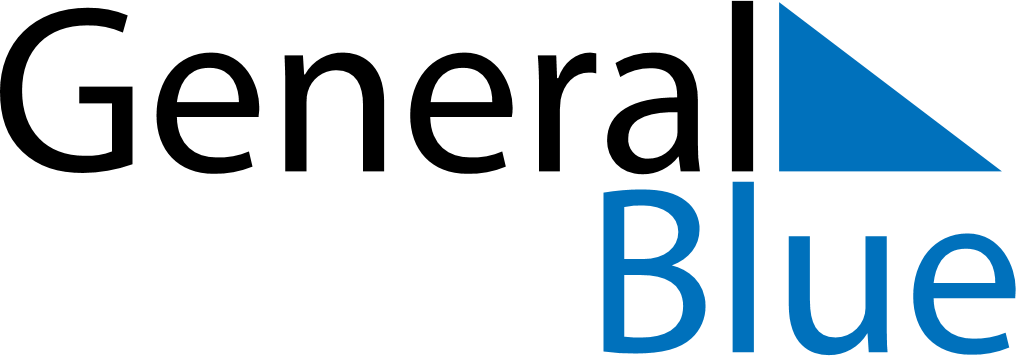 October 2029October 2029October 2029GermanyGermanyMONTUEWEDTHUFRISATSUN1234567National Holiday8910111213141516171819202122232425262728293031